                                 COMMUNITY  GARDEN  CLUB  OF  LIBERTY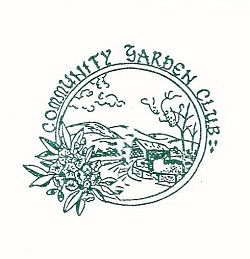                                                                            Sullivan  County,  N.Y.                                                      Federated Garden Clubs of New York State;   District Ten                                                                            Organized and Federated in 1938                                Mission:  To encourage interest and love of gardening, aid in the protection  of nature, trees, plants, birds and scenic beauty,  inspire  garden culture and floral decoration in and around our homes and  promote civic beautification in our community.                            Meetings:  Third Tuesday of the month except February at 1:00.P.M.                                     Business meetings and programs at members’ homes or other locations.                                     Guests and new members welcome.                                            Projects:   Youth Scholarships to summer DEC camps awarded annually.                                                           Horticulture Study                                                           Field Trips to parks, botanical gardens, and flower shows; many open to the public                                                           Meeting four times a year with fellow District Ten Garden Clubs.                                                           Support World Gardening projects of FGCNYS                                                           Garden Therapy at Adult Day Care Center, CRMC                                                           Maintain Woodland Wildlings Gardens, Catskill Regional Medical Center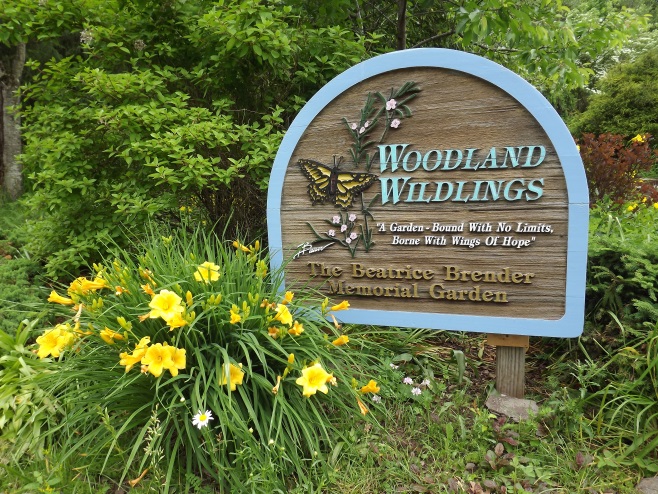 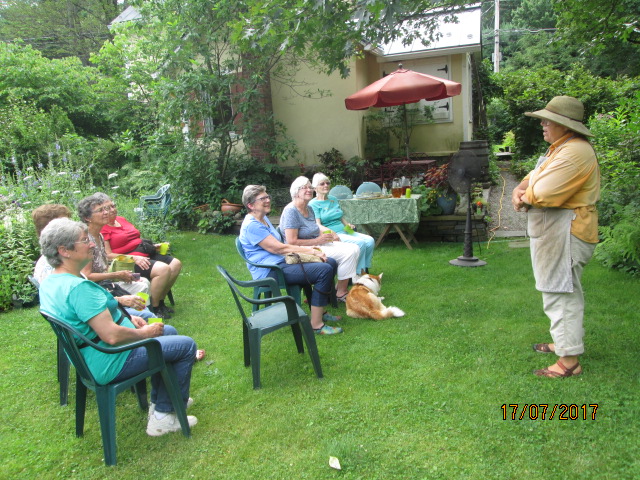 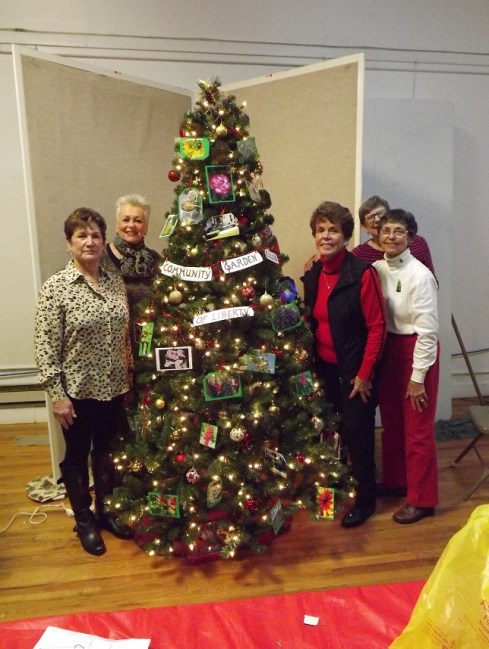   2017-2019 Officers: Co-Presidents:  Judy Brennan  845-292-7832                                                                                                                                     Annie Hilton     845-482-5241                                                                                             Vice-President: Lenore Weinstein                                               Secretary:  Judy Bergstrom                                               Treasurer:  Pat Allison                                               Corresponding Secretary:  Jane Gordon